(540) Изображение (воспроизведение) товарного знака, знака обслуживания 

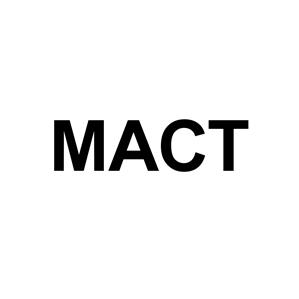 (732) Правообладатель: 
Закрытое акционерное общество "АгроСнаб", 121471, Москва, Можайское ш., 29 (RU) (750) Адрес для переписки: 
125565, Москва, а/я 6, А.С. Турковскому (511) Классы МКТУ и перечень товаров и/или услуг: 
07 - перегреватели; каландры паровые для тканей портативные; дернорезы; воздуходувки [машины]; устройства воздухоотсасывающие; ремни приводные для генераторов постоянного тока; дымоходы паровых котлов; аппараты для подачи пива под давлением; канавокопатели плужные [плуги]; машины и устройства полировальные [электрические]; бороны; прессы [машины промышленные]; домкраты реечные; клапаны редукционные [детали машин]; лемехи плужные; машины для подрезания кожи; мешки для пылесосов; колеса свободного хода, за исключением используемых для наземных транспортных средств; сегменты тормозные, за исключением используемых для транспортных средств; инжекторы для двигателей; устройства для обвязки кип сена; станки металлообрабатывающие; турбины гидравлические; самонаклады полиграфические [подающие устройства для бумаги]; сноповязалки; машины этикетировочные; машины для текстильной промышленности; устройства делительные; устройства для передвижения занавесей электрические; устройства для открывания или закрывания дверей пневматические [детали машин]; стартеры для двигателей; патроны сверлильные [детали машин, станков]; якоря малые автоматические морские; машины гладильные; прессы штамповочные; коробки передач, за исключением используемых для наземных транспортных средств; насосы [машины]; разбрызгиватели для сточных вод; подвески [детали машин]; механизмы зубчатые машин; стаканы доильных машин; столы для машин; сепараторы молочные; аппараты красочные для печатных машин; корпуса машин; конвейеры [машины]; подшипники шариковые; машины лощильные; машины для измельчения; устройства для откатки [горное дело]; сеялки [машины]; карбюраторы; краны спускные [водоотделители]; машины для всасывания газов воздуходувные; насосы топливные с автоматическим регулированием; баки расширительные [детали машин]; машины для подметания дорог [самоходные]; экономайзеры топливные для двигателей; направляющие машин; элеваторы сельскохозяйственные; клапаны [детали машин]; машины горные; фильтр-прессы; машины для мойки бутылок; прессы для винограда; бункера саморазгружающиеся [механические]; машины клепальные; машины для крашения; генераторы аварийного питания; шарниры универсальные [карданные шарниры]; машины для тиснения; цапфы [детали машин]; пружины [детали машин]; сцепления, за исключением используемых для наземных транспортных средств; экскаваторы одноковшовые; уплотнительные соединения [части двигателей]; машины для производства сахара; прессы для фуража; трубы паровых котлов [части машин]; компрессоры для холодильников; пневмоуправление машинами, моторами и двигателями; машины стачивающие швейные; гудронаторы; машины для обработки кожи; машины для штопки; машины шрифтолитейные; станки шлифовальные; снегоочистители; машины для изготовления сигарет промышленные; машины для обработки молока; поршни цилиндров; цилиндры печатные; мешалки бытовые для эмульгирования электрические; генераторы тока; подшипники самосмазывающиеся; буры для горных работ; головки буровые [детали машин]; домкраты [машины]; машины стригальные; машины для прополки; соломорезки; устройства погрузочно-разгрузочные; машины пневматические; машины для гальванопластики; устройства и приспособления для натирки воском электрические; гидроуправление для машин, моторов и двигателей; преобразователи топлива для двигателей внутреннего сгорания; установки для мойки транспортных средств; машины для герметизации промышленные; машины отжимные для белья; круги точильные [детали машин]; колодки тормозные, за исключением используемых для транспортных средств; центрифуги [машины]; насосы для подачи пива; машины для всасывания зерна воздуходувные; устройства для подачи клейких лент [машины]; устройства для открывания дверей электрические; машины прядильные; станки для заточки; площадки загрузочные; ключи консервные электрические; насосы вакуумные [машины]; установки для трубопроводного транспорта пневматические; головки цилиндров двигателей; оси машин; электромолоты; опоры подшипниковые для маши; жатки; питатели для карбюраторов; машины разливочные; краскораспылители; комбайны угольные; машины для заточки лезвий; насосы центробежные; машины сортировочные для промышленных целей; машины доильные; котлы паровых машин; магнето зажигания; конвертеры для выплавки стали; водонагреватели [части машин]; эжекторы; машины для вытаскивания сетей [рыболовных]; передачи зубчатые, за исключением используемых для наземных транспортных средств; резцедержатели [детали машин]; машины для изготовления масла; машины для изготовления корда; конденсаторы [пара] [детали машин]; формы печатные; пистолеты для экструдирования мастик пневматические; веялки; фильтры для очистки охлаждающего воздуха в двигателях; машины швейные; сальники [детали машин]; жернова мельничные; машины обметочные швейные; станины машин; машины моечные; машины для обрушивания зерен злаков; глушители для двигателей; паяльники электрические; патроны [детали машин]; вибраторы [машины] для промышленных целей; шланги пылесосов; жатки-сноповязалки; газонокосилки [машины]; ленты для конвейеров; мельницы центробежные; сепараторы подшипников; клапаны обратные [детали машин]; решета; питатели для котлов машин; аппараты для электродуговой резки; турбокомпрессоры; молоты свайные; установки для просеивания; аппараты сварочные электрические; машины для дробления отходов, отбросов, мусора; пистолеты для нанесения клея электрические; кожухи [детали машин]; бобины [детали машин]; кольца поршневые; преобразователи крутящего момента, за исключением используемых для наземных транспортных средств; шкивы [детали машин]; машины калибровочные; выпускные системы для двигателей; станы волочильные; машины для резки кровельной черепицы; компрессоры [машины]; копатели [машины]; машины для обработки табака; машины стиральные; накладки тормозные, за исключением используемых для транспортных средств; щетки с электроприводами [детали машин]; машины для наполнения бутылок; машины и устройства для чистки ковров электрические; муфты сцепления, за исключением используемых для наземных транспортных средств; гарнитуры игольчатые [части кардных машин]; молотки пневматические; дезинтеграторы; аппараты газосварочные; ремни фрикционные для шкивов; радиаторы [охлаждения] для двигателей; машины для штамповки; машины для земляных работ; машины оплеточные; распылители краски [машины]; поршни амортизаторов [детали машин]; резаки [детали машин]; устройства для зажигания в двигателях внутреннего сгорания; машины для штемпелевания; машины гальванизационные; аппараты для вулканизации; валки прокатных станов; аппараты для очистки ацетилена; машины формовочные; насосы масляные; машины вязальные; машины для уплотнения зерна воздуходувные; аппараты для очистки под высоким давлением; насосы для отопительных установок; грохоты [машины или детали машин]; валы трансмиссионные, за исключением используемых для наземных транспортных средств; машины для побелки; цилиндры двигателей; плуги; компрессоры воздушные [установки для гаражей]; генераторы постоянного тока для велосипедов; устройства для мойки; мехи кузнечные; паросепараторы; машины для гофрирования; круги шлифовальные [детали машин]; машины для подшлифовывания кожи; кабели управления машинами или двигателями; башмаки тормозные, за исключением используемых для транспортных средств; машины для укупорки крышками бутылок; копья кислородные для термического бурения [машины]; полотна пильные [детали машин, станков]; оросители [машины]; машины воздуходувные; станки долбежные; каретки вязальных машин; мотовила механические; маслобойки; арматура для паровых котлов машин; косилки; устройства для приготовления пищевых продуктов электромеханические; генераторы постоянного тока; устройства для чистки обуви электрические; машины для натягивания струн в теннисных ракетках; машины гибочные; лампы паяльные; мельницы [машины]; коробки смазочные [детали машин]; встряхиватели; установки конденсационные; ножи косилок; статоры [части машин]; пистолеты [инструменты с использованием взрывчатых веществ]; свечи предпускового подогрева для дизельных двигателей; машины для очистки нефти; аппараты для производства газированной воды; комбайны зерноуборочные; ремизки ткацких станков; машины дренажные; мельницы бытовые, за исключением мельниц с ручным приводом; машины для очистки плодов и овощей; машины тестомесильные механические; машины и устройства для переплетного дела промышленные; зубья для грабельных машин; элементы сменные для фильтровальных машин; устройства на воздушной подушке для перемещения грузов; машины для обработки стекла; лебедки; свечи зажигания для двигателей внутреннего сгорания; вентиляторы для двигателей; головки сверлильные [детали машин]; машины электромеханические для химической промышленности; станки строгальные; горелки газовые сварочные; фартуки суппортов [детали машин]; машины ратинировочные; установки доильные; сбивалки бытовые электрические; манипуляторы автоматические [машины]; полиспасты; машины сучильные; преобразователи каталитические выхлопных газов; насадки к пылесосам для разбрызгивания ароматических и дезинфицирующих веществ; горелки паяльные газовые; машины для изготовления трикотажного полотна; конденсаторы воздушные; установки для производства минеральной воды; машины овощепротирочные; грязеуловители [машины]; станы прокатные; пылесосы; машины типографские; молоты ковочные [небольших размеров]; машины и устройства для уборки электрические; машины для транспортировки газов воздуходувные; машины текстильные; машины печатные; катки дорожные; ножи соломорезок; машины для герметизации бутылок; кофемолки, за исключением ручных; станки деревообрабатывающие; колодки обувные [детали машин]; верстаки пильные [части машин]; пилы цепные; трансмиссии для машин; лубрикаторы [детали машин]; коробки для матриц полиграфических [печатное дело]; пилы [машины]; аэраторы; машины для мойки посуды; станки резьбонарезные; машины для строительства дорог; насосы воздушные; рычаги ножного стартера мотоцикла; машины для печатания на металлических листах; оборудование для переработки руд; машины бумагоделательные; масленки [детали машин]; дробилки бытовые электрические; измельчители [машины] для промышленных целей; коллекторы для защиты от накипи в паровых котлах машин; турбины, за исключением используемых для наземных транспортных средств; матрицы полиграфические; нагнетатели; перфораторы бурильные; аппараты для сварки пластмассовых упаковок электрические; машины чесальные; мотокультиваторы; насосы [части машин или двигателей]; ремни приводные для двигателей; устройства для предотвращения загрязнения от моторов и двигателей; механизмы подающие [детали машин]; ремни для машин; дорожки пешеходные движущиеся [тротуары]; генераторы переменного тока; машины для строительства железных дорог; машины для укладки рельсов; краны мостовые; автоматы торговые; экскаваторы; прессы типографские; бобины для ткацких станков; машины для переработки руд; машины трепальные; формы литейные [детали машин]; станки для текстильной промышленности; машины для сжатия газов воздуходувные; установки вакуумной очистки центральные; машины правильные; ножи [детали машин]; регуляторы скорости для машин и двигателей; диафрагмы для насосов; катушки [детали машин]; станки для сборки велосипедов; цепи приводные, за исключением используемых для наземных транспортных средств; поршни [детали машин или двигателей]; щетки генераторов постоянного тока; машины литейные; машины стиральные [для белья]; буксы для шеек валов [детали машин]; патрубки выхлопные для двигателей; станки; долота для машин; установки всасывающие промышленные; молотилки; машины мездрильные; барабаны механические для шлангов; барабаны [детали машин]; мембраны для насосов; машинки для стрижки животных; челноки [детали машин]; станки токарные; ножи электрические; машины смешивающие; ножницы электрические; процессоры кухонные электрические; машины для изготовления кружев; валы печатные для машин; мельницы для перца, за исключением мельниц с ручным приводом; аппараты для производства газированных напитков; машины печатные ротационные; испарители воздушные; машины для пудлингования; суппорты станков [детали машин]; установки для удаления пыли [очистные установки]; соковыжималки бытовые электрические; инструменты режущие [детали машин]; машины кухонные электрические; аппараты для электросварки; машины мукомольные; роботы [машины]; устройства для управления машинами или двигателями; эскалаторы; гребнеотделители [машины]; резаки газовые; установки для обезжиривания [машины]; пяльца круглые для вышивальных машин; грабли механические; машины для укупорки пробками бутылок; устройства для приготовления напитков электромеханические; машины паровые; маховики машин; машины стиральные с предварительной оплатой; устройства для открывания или закрывания дверей гидравлические [детали машин]; инкубаторы для яиц; машины клеймильные; цепи трансмиссионные, за исключением используемых для наземных транспортных средств; подшипники трансмиссионных валов; машины сушильные; цилиндры машин; станки фрезерные; декели [детали печатных машин]; кольца смазочные [детали машин]; сеноворошилки; ремизы ткацких станков; картеры моторов и двигателей; держатели для режущих инструментов машин, станков; круги гончарные; машины для производства битума; ремни приводные вентиляторов для двигателей; мясорубки [машины]; машины для производства бумаги; трансмиссии, за исключением используемых для наземных транспортных средств; соединения валов [машин]; щетки [детали машин]; турбины ветряные; машины наборные [печатное дело]; кабестаны; машины сельскохозяйственные; машины для транспортировки зерна воздуходувные; приводы педальные для швейных машин; машины упаковочные; сепараторы для разделения паровой и масляной фаз; клапаны давления [детали машин]; колеса машин; тяги соединительные для двигателей; бульдозеры; сепараторы; машины отрезные; орудия сельскохозяйственные, за исключением орудий с ручным приводом; машины типографские наборные [фотонаборные]; вкладыши подшипников [детали машин]; паяльники газовые; вентили [детали машин]; копры [машины]; машины для просеивания шлака; устройства для управления лифтами; теплообменники [части машин]; молоты [детали машин]; установки для отсасывания пыли [очистные установки]; подшипники антифрикционные для машин; машины для формирования пяточной части; машины для упаковки; машины для просеивания золы; регуляторы для питающей воды; насосы топливоподающие для станций технического обслуживания; пуансоны дыропробивных прессов; пневмотранспортеры; инструменты ручные, за исключением инструментов с ручным приводом; электроды для сварочных машин; машины отделочные; генераторы электрические; устройства для закрывания дверей электрические; стеклорезы алмазные [детали машин]; валы коленчатые; прессы для вина; машины трепальные электрические; машины для доводки; регуляторы давления [детали машин]; кормушки для животных механические; каландры; станки камнеобрабатывающие; фильтры [детали машин или двигателей]; машины резальные; щетки угольные [электричество]; ножницы слесарные электрические; регуляторы [части машин]; машины для заточки резцов; машины для производства макаронных изделий; станки гайконарезные; моторы лодочные; вышки буровые плавучие или наземные; машины для уплотнения отходов [мусора]; конвейеры ленточные; машины зерноочистительные; бетономешалки [машины]; машины фильтровальные; машины для резки хлеба; агрегаты сварочные электрические; подшипники роликовые; аппараты для электродуговой сварки; кривошипы [детали машин]; мешалки [машины]; прессы печатные; машины для гравирования; электрополотеры; краны [детали машин или двигателей]; культиваторы [машины]; насосы аэрирующие для аквариумов; приспособления для паровой очистки; машины для изготовления стереотипов; поршни двигателей; машины сатинировальные; передачи редукционные понижающие, за исключением используемых для наземных транспортных средств; дрели ручные электрические; прялки; деаэраторы [дегазаторы] для питающей воды; машины для окрасочных работ; машины заверточные; движители, за исключением используемых для наземных транспортных средств; машины для пивоварения; машины для изготовления сосисок. 
12 - подножки велосипедные [части велосипедов]; обивка внутренняя для транспортных средств; транспортеры воздушные; спойлеры для транспортных средств; дрезины; тележки грузовые; цепи для автомобилей; трейлеры [транспортные средства]; сиденья безопасные детские для транспортных средств; крышки топливных баков; кранцы судовые; муфты обгонные для наземных транспортных средств; коляски для мотоциклов; омнибусы; приспособления противоугонные для транспортных средств; цепи трансмиссионные для наземных транспортных средств; автомобили различного назначения для перевозки; амортизаторы для автомобилей; седла для мотоциклов; шипы для шин; оси для транспортных средств; колпаки для колес; приспособления для шин транспортных средств, предохраняющие от скольжения; пружины амортизационные для транспортных средств; стапели наклонные для судов; подголовники для сидений транспортных средств; торсионы для транспортных средств; шины бескамерные для велосипедов; рессоры подвесок для транспортных средств; трубы дымовые для судов; указатели поворотов для велосипедов; корпуса судов; шины велосипедов; автомобили-рефрижераторы; самолеты; стеклоочистители для ветровых стекол; корзинки для велосипедов; спицы велосипедных колес; насосы для велосипедов; верх откидной автомобилей; средства транспортные с дистанционным управлением, за исключением игрушек; тележки для шлангов; трамваи; зеркала заднего вида; средства трехколесные; кессоны [транспортные средства]; тележки двухколесные; ленты протекторные для восстановления шин; валы трансмиссионные для наземных транспортных средств; шейки осей; кофры для двухколесных транспортных средств; мачты корабельные; ходовые части транспортных средств; двигатели реактивные для наземных транспортных средств; шлюпки; баржи; башмаки тормозные для транспортных средств; двигатели тяговые для наземных транспортных средств; колеса для транспортных средств; шестерни велосипедов; борта грузоподъемные [части наземных транспортных средств]; муфты сцепления для наземных транспортных средств; верх откидной для детских колясок; движители винтовые; крюки судовые; цепи приводные для наземных транспортных средств; иллюминаторы; аппараты космические; вагоны спальные; шины для транспортных средств; сани [транспортные средства]; гребни бандажей колес для железнодорожного подвижного состава; шасси автомобилей; багажники автомобильные для лыж; очистители фар; аэростаты; колесики для тележек [транспортных средств]; сцепления для наземных транспортных средств; дирижабли; ступицы колес велосипедов; самолеты-амфибии; аппараты летательные; парашюты; трубы локомотивные; снегоходы; кабины для подвесных канатных дорог; весла лопатообразные; цепи противоскольжения; указатели поворотов для транспортных средств; шины пневматические; полки спальные для транспортных средств; фургоны [транспортные средства]; повозки; автодома; аэроглиссеры; тележки для гольфа; камеры велосипедов; ободья колес велосипедов; электродвигатели для наземных транспортных средств; тележки железнодорожных вагонов; локомотивы; автобусы дальнего следования; вагоны-рефрижераторы [железнодорожный транспорт]; тележки уборочные; составы железнодорожные подвижные; машины поливочные; приспособления солнцезащитные для автомобилей; бамперы транспортных средств; автомобили-бетоносмесители; тележки литейные; рулевые колеса для транспортных средств; кресла катапультируемые для летательных аппаратов; колодки тормозные для автомобилей; сцепки железнодорожные; рули; шатуны для наземных транспортных средств, за исключением являющихся деталями моторов и двигателей; механизмы силовые для наземных транспортных средств; грузовики; гудки сигнальные для транспортных средств; весла; противовесы для балансировки колес транспортных средств; ступицы колес транспортных средств; чехлы для запасных колес; наборы инструментов и принадлежностей для ремонта камер шин; колеса для велосипедов; бамперы автомобилей; тумбы швартовые [морские]; педали велосипедов; винты гребные для судов; системы гидравлические для транспортных средств; дороги канатные подвесные [тельферы]; рычаги коленчатые для велосипедов; устройства для расцепления судов; седла для велосипедов или мотоциклов; автомобили спортивные; кузова для транспортных средств; верх откидной транспортных средств; локомобили; транспорт военный; скутеры [транспортные средства]; окна для транспортных средств; щитки противогрязевые; устройства и приспособления для канатных дорог; тележки для продуктов; чехлы для седел велосипедов или мотоциклов; устройства натяжные для спиц колес; мотоциклы; тележки опрокидывающиеся; ремни безопасности привязные для сидений транспортных средств; весла кормовые; сцепки прицепов для транспортных средств; передачи зубчатые для наземных транспортных средств; средства транспортные электрические; чехлы для сидений транспортных средств; составы подвижные фуникулеров; колеса рудничных тачек; гидропланы; аппараты, машины и приспособления, используемые в аэронавтике; ободья колес транспортных средств; приспособления противоослепляющие для транспортных средств; цепи для велосипедов; автомобили; сани финские; двигатели для велосипедов; преобразователи крутящего момента для наземных транспортных средств; подножки для транспортных средств; движители винтовые для небольших судов; камеры для пневматических шин; вагонетки; сегменты тормозные для транспортных средств; спицы колес транспортных средств; капоты двигателей для транспортных средств; подушки безопасности [средства безопасности для автомобилей]; турбины для наземных транспортных средств; насосы воздушные [принадлежности транспортных средств]; редукторы для наземных транспортных средств; шпангоуты; коляски детские; драги плавучие [судна]; корабли; средства санитарно-транспортные; шлюпбалки для судовых шлюпок; чехлы для транспортных средств; заплаты самоклеящиеся резиновые для ремонта камер шин; паромы [суда]; рули велосипедов; покрышки; чехлы для детских колясок; уключины; тракторы; велосипеды; рангоут [морской флот]; багажники для транспортных средств; сигнализации противоугонные для транспортных средств; звонки для велосипедов; гидросамолеты; сетки багажные для транспортных средств; двигатели для наземных транспортных средств; кузова для автомобилей; буфеты передвижные [автомобили]; вагоны-рестораны; чехлы для рулей транспортных средств; понтоны; автобусы; вагонетки опрокидывающиеся грузовые; стекла ветровые; автоприцепы; средства трехколесные для перевозки грузов; тормоза для транспортных средств; сигнализация заднего хода для транспортных средств; крепления для ступиц колес; устройства для управления судами; трансмиссии для наземных транспортных средств; кресла-каталки; мопеды; ремни безопасности для сидений транспортных средств; двери для транспортных средств; сиденья для транспортных средств; мотоколяски; средства воздушные; стойки для велосипедов; тачки; рамы велосипедов; подъемники для горнолыжников; устройства опрокидывающие, части вагонов или вагонеток; кузова для грузовиков; тормоза для велосипедов; комплекты тормозные для транспортных средств; щитки противогрязевые для велосипедов; катера; вагоны [железная дорога]; картеры для механизмов наземных транспортных средств, за исключением двигателей; средства транспортные водные; средства наземные, воздушные, водные и рельсовые; бандажи колес транспортных средств; прикуриватели на щитках приборов автомобилей; фуникулеры; шины для автомобилей; амортизаторы подвесок для транспортных средств; буфера для железнодорожных транспортных средств; вентили шин транспортных средств; шасси транспортных средств; сетки предохранительные для велосипедов; коробки передач для наземных транспортных средств; гусеницы [ленты гусеничные] для транспортных средств; яхты. 
35 - абонирование телекоммуникационных услуг для третьих лиц; агентства по импорту-экспорту; аудит коммерческий; бюро по найму; ведение автоматизированных баз данных; выписка счетов; запись сообщений; изучение общественного мнения; комплектование штата сотрудников; обзоры печати; обработка текста; оформление витрин; подготовка платежных документов; поиск поручителей; помощь в управлении коммерческими или промышленными предприятиями; прокат офисного оборудования и аппаратов; прокат торговых автоматов; прокат фотокопировального оборудования; репродуцирование документов; сбор и предоставление статистических данных; систематизация информации в компьютерных базах данных; составление налоговых деклараций; управление коммерческое лицензиями на товары и услуги для третьих лиц; услуги в области общественных отношений; услуги по переезду предприятий; ведение бухгалтерских документов; услуги секретарей; услуги стенографистов; организация подписки на газеты для третьих лиц; поиск информации в компьютерных файлах для третьих лиц; услуги машинописные; сбор информации в компьютерных базах данных; тестирование психологическое при подборе персонала; управление гостиничным бизнесом; управление процессами обработки заказов товаров; услуги субподрядные [коммерческая помошь]; услуги телефонных ответчиков для отсутствующих абонентов; услуги фотокопирования. 
37 - клепка; лакирование; лужение повторное; мытье автомобилей; мытье транспортных средств; обработка антикоррозионная; обработка антикоррозионная транспортных средств; обслуживание техническое транспортных средств; полирование транспортных средств; смазка транспортных средств; чистка транспортных средств; прокат бульдозеров; прокат машин для уборки улиц; прокат машин для чистки; прокат строительной техники; прокат экскаваторов. 
39 - бронирование билетов для путешествий; бронирование путешествий; информация о движении; управление шлюзами; прокат водолазных колоколов; прокат водолазных костюмов; услуги по спасанию имущества; прокат транспортных средств; транспорт санитарный; аренда крытых стоянок для транспортных средств; аренда гаражей; аренда складов; услуги спасательные подводные; услуги по спасанию судов; услуги такси; услуги водного прогулочного транспорта; аренда водного транспорта; бронирование транспортных средств; запуск спутников для третьих лиц; организация круизов; организация путешествий; перевозка путешественников; перевозки автобусные; перевозки автомобильные; перевозки водным транспортом; перевозки железнодорожные; перевозки морские; перевозки пассажирские; перевозки речным транспортом; подъем затонувших судов; посредничество в морских перевозках; посредничество при перевозках; посредничество при фрахтовании; прокат автомобилей; прокат вагонов; прокат гоночных машин; прокат инвалидных кресел; прокат контейнеров для хранения товаров; прокат лошадей; прокат рефрижераторов; распределение электроэнергии; распределение энергии; расфасовка товаров; сдача в аренду складов; служба ледокольная; служба лоцманская; снабжение питьевой водой; сопровождение путешественников; транспорт трамвайный; транспортировка трубопроводная; упаковка товаров; услуги автостоянок; услуги водителей; услуги курьеров [доставка корреспонденции или товаров]; франкирование корреспонденции; фрахтование. 
41 - развлечение гостей; библиотеки, обеспечивающие выдачу книг на дом; организация спектаклей [услуги импресарио]; клубы здоровья [оздоровительные и фитнес-тренировки]; информация по вопросам отдыха; передвижные библиотеки; академии [обучение]; киностудии; радиопередачи развлекательные; передачи развлекательные телевизионные; воспитание физическое; публикации с помощью настольных электронных издательских систем; проведение экзаменов; производство кинофильмов, за исключением производства рекламных роликов; прокат видеомагнитофонов; представления театральные; сочинение музыки; фоторепортажи; организация балов; услуги баз отдыха [развлечения]; производство видеофильмов; организация и проведение концертов; услуги музеев [презентация, выставки]; прокат кинопроекторов и кинооборудования; услуги казино [игры]; прокат видеокамер; субтитрование; услуги переводчиков; организация показов мод в развлекательных целях; образование религиозное; обучение гимнастике; предоставление услуг игровых залов; школы-интернаты; предоставление оборудования для караоке; предоставление полей для гольфа; дрессировка животных; прокат видеофильмов; услуги образовательно-воспитательные; составление программ встреч [развлечение]; дублирование; переподготовка профессиональная; предоставление спортивного оборудования; дискотеки; бронирование билетов на зрелищные мероприятия; издание книг; цирки; проведение фитнес-классов; прокат осветительной аппаратуры для театров или телестудий; шоу-программы; организация и проведение коллоквиумов; прокат театральных декораций; прокат звукозаписей; представления театрализованные; обучение заочное; клубы-кафе ночные; макетирование публикаций, за исключением рекламных; услуги оркестров; служба новостей; прокат оборудования для игр; монтаж видеозаписей; ориентирование профессиональное [советы по вопросам образования или обучения]; услуги по распространению билетов [развлечение]; игры азартные; монтирование теле- и радиопрограмм; прокат игрушек; услуги диск-жокеев; развлечения; прокат аудиооборудования; услуги спортивных лагерей; видеосъемка; услуги репетиторов, инструкторов [обучение]; написание музыки; сады зоологические; организация и проведение симпозиумов; прокат спортивного оборудования, за исключением транспортных средств; информация по вопросам развлечений; учреждения дошкольные [воспитание]; прокат кинофильмов; организация и проведение конференций; обеспечение интерактивными электронными публикациями незагружаемыми; услуги студий записи; организация конкурсов [учебных или развлекательных]; обучение практическим навыкам [демонстрация]; организация и проведение мастер-классов [обучение]; прокат декораций для шоу-программ; прокат радио- и телевизионных приемников; организация конкурсов красоты; услуги клубов [развлечение или просвещение]; мюзик-холлы; обеспечение интерактивное игрой через компьютерную сеть; программирование спортивных состязаний; организация и проведение конгрессов; предоставление услуг кинозалов; организация досуга; публикация текстовых материалов, за исключением рекламных; информация по вопросам воспитания и образования; услуги устных переводчиков; организация и проведение семинаров; парки аттракционов; публикация интерактивная книг и периодики; услуги индивидуальных тренеров [фитнес]; агентства по предоставлению моделей для художников; фотографирование; редактирование текстов, за исключением рекламных; аренда спортивных площадок; организация спортивных состязаний; микрофильмирование; услуги по написанию сценариев; прокат оборудования стадионов; перевод с языка жестов; аренда теннисных кортов; услуги каллиграфов; организация выставок с культурно-просветительной целью; организация лотерей; прокат снаряжения для подводного погружения. Извещения, касающиеся товарных знаков, знаков обслуживанияГосударственная регистрация договора о залоге (последующем залоге) исключительного права на товарный знак Вид договора: о залоге исключительного права Залогодатель: 
Закрытое акционерное общество "АгроСнаб", 121471, Москва, Можайское ш., 29 (RU) Залогодержатель: 
Публичное акционерное общество "Сбербанк России", 117997, Москва, ул. Вавилова, д. 19 (RU) (793) Указание условий договора: 
на срок до 31.12.2016. Дата и номер государственной регистрации договора: 
16.12.2015 РД0188272 (580) Дата внесения записи в Государственный реестр: 16.12.2015 Дата публикации извещения: 12.01.2016 РОССИЙСКАЯ ФЕДЕРАЦИЯ



ФЕДЕРАЛЬНАЯ СЛУЖБА
ПО ИНТЕЛЛЕКТУАЛЬНОЙ СОБСТВЕННОСТИ 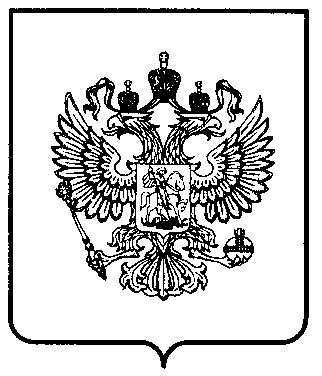 (190)RU(111)(111)522220 Товарные знаки, знаки обслуживания и наименования мест происхождения товаровТоварные знаки, знаки обслуживания и наименования мест происхождения товаровТоварные знаки, знаки обслуживания и наименования мест происхождения товаровТоварные знаки, знаки обслуживания и наименования мест происхождения товаровТоварные знаки, знаки обслуживания и наименования мест происхождения товаровТоварные знаки, знаки обслуживания и наименования мест происхождения товаровСтатус: действует (последнее изменение статуса: 16.09.2014) Статус: действует (последнее изменение статуса: 16.09.2014) Статус: действует (последнее изменение статуса: 16.09.2014) Статус: действует (последнее изменение статуса: 16.09.2014) Статус: действует (последнее изменение статуса: 16.09.2014) Статус: действует (последнее изменение статуса: 16.09.2014) Товарные знаки, знаки обслуживанияТоварные знаки, знаки обслуживанияТоварные знаки, знаки обслуживанияТоварные знаки, знаки обслуживанияТоварные знаки, знаки обслуживанияТоварные знаки, знаки обслуживания(111) Номер государственной регистрации: 522220 (210) Номер заявки: 2013700833 (181) Дата истечения срока действия исключительного права: 16.01.2023 (111) Номер государственной регистрации: 522220 (210) Номер заявки: 2013700833 (181) Дата истечения срока действия исключительного права: 16.01.2023 (111) Номер государственной регистрации: 522220 (210) Номер заявки: 2013700833 (181) Дата истечения срока действия исключительного права: 16.01.2023 (111) Номер государственной регистрации: 522220 (210) Номер заявки: 2013700833 (181) Дата истечения срока действия исключительного права: 16.01.2023 Приоритет: 16.01.2013 (220) Дата подачи заявки: 16.01.2013 (151) Дата государственной регистрации: 15.09.2014 (450) Дата публикации: 12.10.2014 Приоритет: 16.01.2013 (220) Дата подачи заявки: 16.01.2013 (151) Дата государственной регистрации: 15.09.2014 (450) Дата публикации: 12.10.2014 